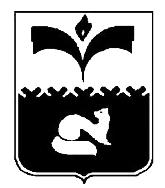 ДУМА ГОРОДА ПОКАЧИХанты-Мансийский автономный округ-ЮграРЕШЕНИЕ       от 20.12.2013 			                                  № 148 О снятии с контроля решений Думы города ПокачиВ соответствии со статьей 65 Регламента Думы города, утвержденного решением Думы города от 22.10.2010 № 84 (в редакции от 29.02.2012), на основании информации о выполнении решений Думы города V созыва Дума города:РЕШИЛА:	1. Снять с контроля решения Думы города Покачи V созыва согласно приложению к настоящему решению.2. Контроль за выполнением настоящего решения возложить на аппарат Думы города Покачи (руководитель Л.В.Чурина).Председатель Думы города Покачи			                                            Н.В. Борисова															Приложениек решению  Думы города Покачиот 20.12.2013 № 148Перечень решений Думы города Покачи V созыва, стоявших на контроле в 2013 году, и подлежащих снятию с контроля в связи с их выполнением №п/пРеквизиты и наименование  решения Думы городаОснование для постановки на контроль  решения Думы городаОснования для снятия с контроля решения Думы города№ 64 от 05.06.2013 «Об участии органов местного самоуправления города Покачи в осуществлении мероприятий по ликвидации и расселению приспособленных для проживания строений»Пункт 2 решения Думы:«2. Администрации города Покачи разработать и утвердить адресную программу города Покачи по ликвидации и расселению приспособленных для проживания строений в срок до 01.07.2013 года.»Утверждено постановление администрации города от 25.06.2013 №778 «Об утверждении адресной программы города Покачи по ликвидации и расселению приспособленных для проживания строений на период 2013-2014 годов»(письмо администрации города от 30.09.2013 исх. № 04-17-3695/13-0)№ 69 от 21.06.2013 «Об утверждении Правил благоустройства территории города Покачи»Пункты 2,3 решения Думы:«2. Администрации города Покачи в срок до 01.12.2013 привести муниципальные правовые акты в соответствие с настоящим решением.3. Администрации города Покачи в срок до 01.12.2013 разработать и утвердить документ, содержащий требования по поддержанию эстетического состояния территории города.»1) по выполнению пункта 2 решения Думы  утверждено постановление администрации города Покачи от 26.11.2013 №1287 «Об утверждении Положения по организации работ по благоустройству территории города Покачи» (письмо администрации города от 29.11.2013 № 04-17-4538/13-0);2) по выполнению пункта 3  решенияАдминистрацией города разработан и внесен на рассмотрение депутатов Думы города, проект постановления администрации города о требованияхпо поддержанию эстетического состояния территории города Покачи3№77 от 21.06.2013 «Об информации об объектах незавершенного строительства на территории города Покачи».Пункт 2 решения Думы:«2. Поручить администрации города Покачи создать рабочую группу по разработке нормативно-правового акта, регламентирующего порядок списания затрат по объектам, строительство которых не может быть завершено, а также плана (перечня) мероприятий по сокращению незавершенного строительства.»Администрацией города создана рабочая группа по разработке нормативно - правового акта, регламентирующего порядок списания затрат по объектам, строительство которых не может быть завершено, а также плана (перечня) мероприятий по сокращению незавершенного строительства4№ 92 от 25.09.2013 «О предоставлении льготы по земельному налогу»Пункт3 решения Думы:«3.Поручить администрации города направить настоящее решение в территориальный налоговый орган в соответствии со статьей 16 Налогового кодекса Российской Федерации.»Копия  решения Думы направлена в Межрайонную ИФНСМ России №5 по Ханты-Мансийскому автономному округу-Югре (письма администрации города от 29.11.2013 № 04-17-4538/13-0, от  26.09.2013 № 04-17-3629/13-0)5№101 №25.09.2013 «Об исполнении наказов избирателей Депутатам Думы города Покачи»Пункт 2 решения Думы:«2. Предложить администрации города при подготовке проекта решения о бюджете города Покачи на 2014 год и плановый период 2015-2016 годы включить в состав расходов бюджета города Покачи, которые финансируются в первоочередном порядке, расходы на выполнение наказов избирателей с указанием периода, в котором будут осуществлены эти расходы и планируемую сумму расходов на каждый наказ.»Утвержден бюджет города Покачи на 2014 год и плановый период  2015-2016 годов, решением Думы города от 29.11.2013  №135.Мероприятия по выполнению наказов избирателей, в том числе расходы на выполнение наказов с указанием периода, в котором будут осуществлены эти расходы и планируемые суммы расходов на каждый наказ, учтены в мероприятиях городских целевых и ведомственных программах.6№108 от 22.10.2013  «О Правилах землепользования и застройки города Покачи»Пункт5 решения Думы:«5. Разместить заверенную копию Правил землепользования и застройки города Покачи в читальном зале городской библиотеки.»Заверенная копия«Правил землепользования и застройки города Покачи» размещена во взрослом читальном зале городской библиотеки в открытом доступе (письмо директора МБУ «Городская библиотека» от 20.11.2013 № 646)7№111 от 22.10.2013 «Об итогах перерегистрации граждан, состоящих на учете в качестве нуждающихсяв улучшении жилищных условий»Пункты 2,3 решения Думы:«.2. Рекомендовать администрации города провести проверку лиц, состоящих в списках очередности на получение жилья по договору социального найма, на предмет их регистрации по месту проживания в городе Покачи..3.В соответствии с рекомендациями депутатских слушаний внести в план работы Думы города Покачи на 2014 год вопрос о предоставлении информации о результатах перерегистрации лиц, состоящих в списках очередности на получение жилья по договору социального найма, в том числе по результатам запросов, на предмет регистрации по месту проживания  лиц, состоящих в списках очередности на получение жилья по договору социального найма в городе Покачи» Контрольные мероприятия включены в план работы Думы города на май 2014 года, утвержденный решением Думы города от 25.11.2013 № 1318.№ 118 от 07.11.2013 «О назначении публичных слушаний по проекту решения Думы города Покачи «О бюджете города Покачи на 2014 год и плановый период 2015-2016 годов»Пункт3 решения Думы«3. Главе города Покачи разместить текст проекта решения «О бюджете города Покачи на 2014 год и плановый период 2015-2016 годов»  для ознакомления жителей города Покачи в читальном зале городской библиотеки.»Копия проекта решения «О бюджете города Покачи на 2014 год и плановый период 2015-2016 годов» размещена во взрослом читальном зале городской библиотеки в открытом доступе для ознакомления жителей города Покачи (письмо директора МБУ «Городская библиотека» от 03.12.2013 № 668)